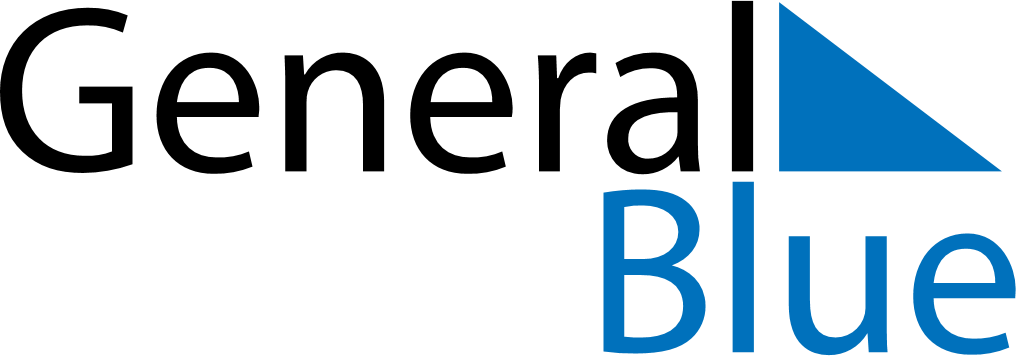 November 2024November 2024November 2024November 2024November 2024November 2024Vadso, Troms og Finnmark, NorwayVadso, Troms og Finnmark, NorwayVadso, Troms og Finnmark, NorwayVadso, Troms og Finnmark, NorwayVadso, Troms og Finnmark, NorwayVadso, Troms og Finnmark, NorwaySunday Monday Tuesday Wednesday Thursday Friday Saturday 1 2 Sunrise: 7:32 AM Sunset: 1:56 PM Daylight: 6 hours and 23 minutes. Sunrise: 7:37 AM Sunset: 1:51 PM Daylight: 6 hours and 13 minutes. 3 4 5 6 7 8 9 Sunrise: 7:43 AM Sunset: 1:46 PM Daylight: 6 hours and 2 minutes. Sunrise: 7:48 AM Sunset: 1:40 PM Daylight: 5 hours and 52 minutes. Sunrise: 7:53 AM Sunset: 1:35 PM Daylight: 5 hours and 42 minutes. Sunrise: 7:58 AM Sunset: 1:30 PM Daylight: 5 hours and 31 minutes. Sunrise: 8:04 AM Sunset: 1:24 PM Daylight: 5 hours and 20 minutes. Sunrise: 8:09 AM Sunset: 1:19 PM Daylight: 5 hours and 9 minutes. Sunrise: 8:15 AM Sunset: 1:14 PM Daylight: 4 hours and 58 minutes. 10 11 12 13 14 15 16 Sunrise: 8:21 AM Sunset: 1:08 PM Daylight: 4 hours and 47 minutes. Sunrise: 8:27 AM Sunset: 1:02 PM Daylight: 4 hours and 35 minutes. Sunrise: 8:33 AM Sunset: 12:56 PM Daylight: 4 hours and 23 minutes. Sunrise: 8:39 AM Sunset: 12:51 PM Daylight: 4 hours and 11 minutes. Sunrise: 8:45 AM Sunset: 12:44 PM Daylight: 3 hours and 59 minutes. Sunrise: 8:52 AM Sunset: 12:38 PM Daylight: 3 hours and 46 minutes. Sunrise: 8:59 AM Sunset: 12:32 PM Daylight: 3 hours and 32 minutes. 17 18 19 20 21 22 23 Sunrise: 9:06 AM Sunset: 12:25 PM Daylight: 3 hours and 18 minutes. Sunrise: 9:13 AM Sunset: 12:18 PM Daylight: 3 hours and 4 minutes. Sunrise: 9:21 AM Sunset: 12:10 PM Daylight: 2 hours and 49 minutes. Sunrise: 9:30 AM Sunset: 12:02 PM Daylight: 2 hours and 32 minutes. Sunrise: 9:39 AM Sunset: 11:54 AM Daylight: 2 hours and 14 minutes. Sunrise: 9:49 AM Sunset: 11:44 AM Daylight: 1 hour and 54 minutes. Sunrise: 10:01 AM Sunset: 11:33 AM Daylight: 1 hour and 31 minutes. 24 25 26 27 28 29 30 Sunrise: 10:17 AM Sunset: 11:17 AM Daylight: 1 hour and 0 minutes. Sunset: 12:53 AM Daylight: 0 hours and 0 minutes. Sunset: 12:53 AM Daylight: 0 hours and 0 minutes. Sunset: 12:53 AM Daylight: 0 hours and 0 minutes. Sunset: 12:53 AM Daylight: 0 hours and 0 minutes. Sunset: 12:53 AM Daylight: 0 hours and 0 minutes. Sunset: 12:53 AM Daylight: 0 hours and 0 minutes. 